       湖州师范学院艺术学院校庆主要活动一览表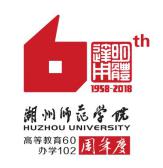        湖州师范学院艺术学院校庆主要活动一览表序号日期时间活动名称地点13月-5月“艺术大师”系列讲座——24月18日-30日教师美术、书法与设计作品展艺术学院展厅34月18日14：00展览开幕式暨艺术学院客座教授（导师）聘任仪式与笔会艺术学院大厅国画工作室44月21日10：00观看校庆大会与文艺演出直播音乐厅54月21日13：30校友分会成立大会/校友座谈会艺术学院15-20364月21日18：30捐赠仪式音乐厅74月21日19：00艺术学院校庆音乐会音乐厅序号日期时间活动名称地点13月-5月“艺术大师”系列讲座——24月18日-30日教师美术、书法与设计作品展艺术学院展厅34月18日14：00展览开幕式暨艺术学院客座教授（导师）聘任仪式与笔会艺术学院大厅国画工作室44月21日10：00观看校庆大会与文艺演出直播音乐厅54月21日13：30校友分会成立大会/校友座谈会艺术学院15-20364月21日18：30捐赠仪式音乐厅74月21日19：00艺术学院校庆音乐会音乐厅